Губно-зубной парасигматизмПри губно-зубном  парасигматизме нижняя губа поднята к верхним резцам и образует с ними щель. Нижние зубы не видны, верхние слегка обнажены. Кончик языка опущен, слегка оттянут от нижних резцов, передняя часть спинки опущена и слегка отодвинута назад, средняя часть спинки приподнимается и слегка оттягивается назад, задняя часть спинки приподнята, боковые края языка прилегают к верхним коренным зубам. Воздушная струя более узкая и холодная. Шипящий звук заменяется звуком [ф].Артикуляционная гимнастика1. «Рупор».Цель: вырабатывать умение слегка выдвигать вперед округленные губы.Зубы сомкнуты, губы округлены и чуть выдвинуты вперед, верхние и нижние резцы видны.2. «Шторки».Цель: развивать подвижность губ, их быструю переключаемость с одной позиции на другую.Рот приоткрыт, нижняя губа закрывает нижние зубы, а верхняя приподнимается, открывая верхние. Затем положение губ меняется: нижняя губа опускается, открывая верхние зубы, а верхняя губа опускается, закрывая верхние. Выполнять 5—6 раз.3. «Сделать язык широким».Цель: вырабатывать умение удерживать язык в спокойном, расслабленном положении.Улыбнуться, приоткрыть рот, положить широкий передний край языка на нижнюю губу. Удерживать его в таком положении под счет от 1 до 5 или 10.4. «Грибок»Цель: вырабатывать подъем языка вверх, растягивать подъязычную связку.Улыбнуться, показать зубы, приоткрыть рот и, прижав широкий язык всей полостью к нёбу, широко открыть рот. Выполнять 5—6 раз.5. «Вкусное варенье».Цель: вырабатывать движение широкой передней части языка вверх и его положение, близкое к форме чашечки, которое он принимает при произношении звука [ш].Слегка приоткрыть рот и широким передним краем языка облизать верхнюю губу, делая движение языком сверху вниз, но не из стороны в сторону.6. «Гармошка».Цель: укреплять мышцы языка, растягивать подъязычную связку.Улыбнуться, приоткрыть рот, приклеить язык к нёбу и, не отпуская его, закрывать и открывать рот (как растягиваются меха гармошки, так растягивается подъязычная уздечка). Губы находятся в положении улыбки. При повторении упражнения надо стараться открывать рот все шире и все дольше удерживать язык в верхнем положении.7. «Фокус»Цель: вырабатывать подъем языка вверх, умение придавать ему форму ковшика и направлять воздушную струю посередине языка.Улыбнуться, приоткрыть рот, положить широкий передний край языка на верхнюю губу так, чтобы боковые края его были прижаты, а посередине языка был желобок, и сдуть ватку, положенную на кончик носа. Воздух при этом должен идти посередине языка, тогда ватка полетит вверх.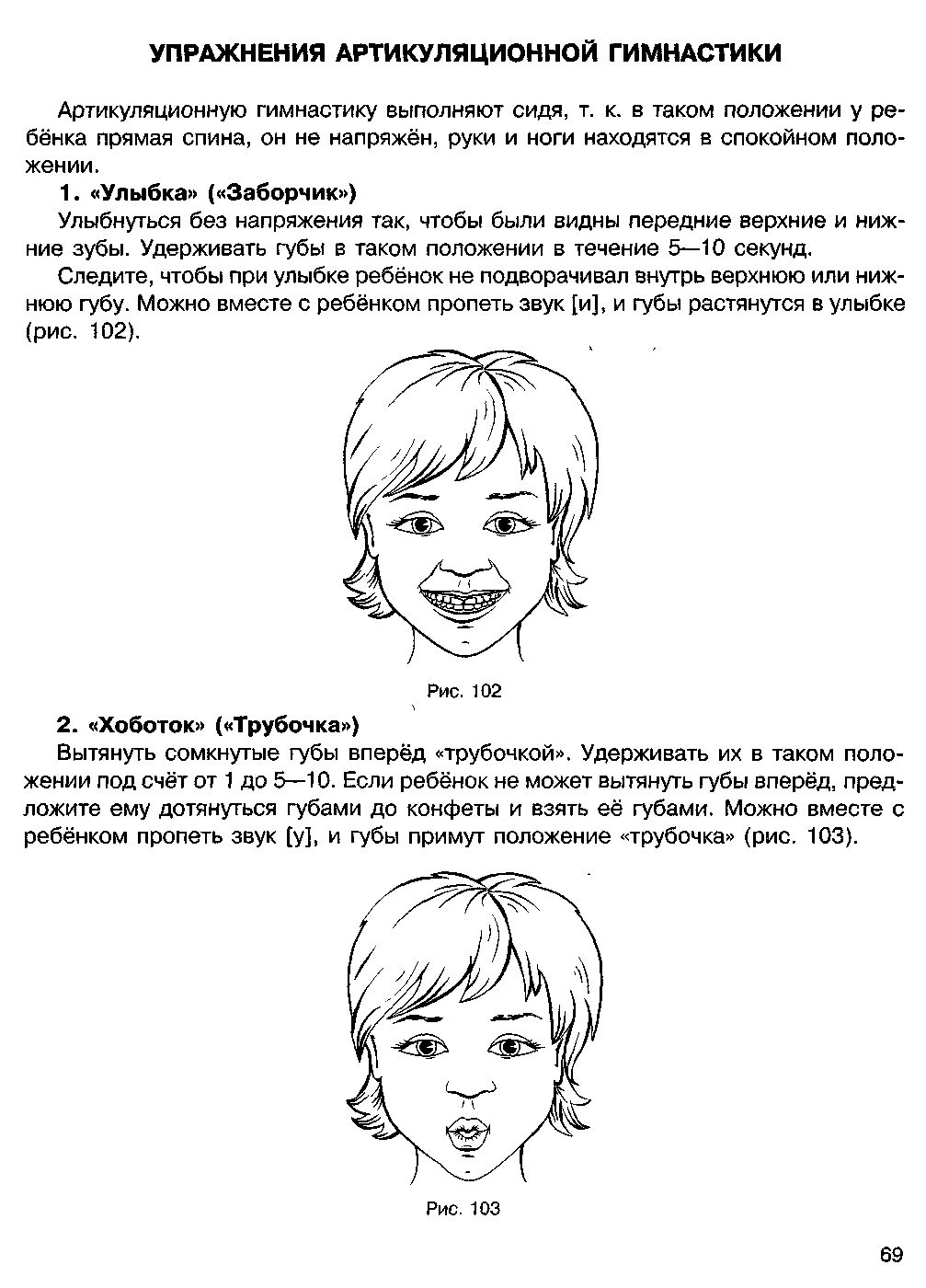 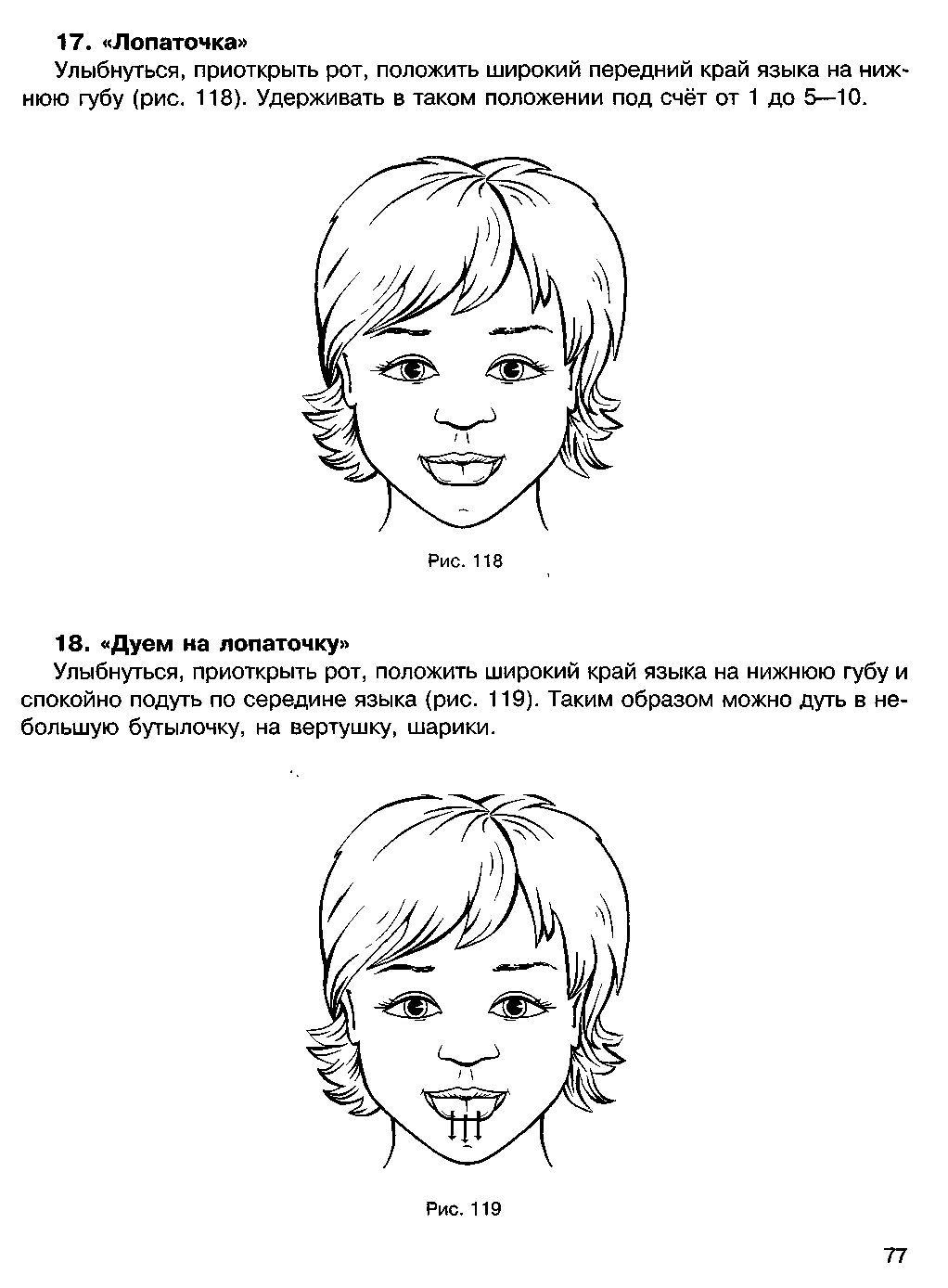 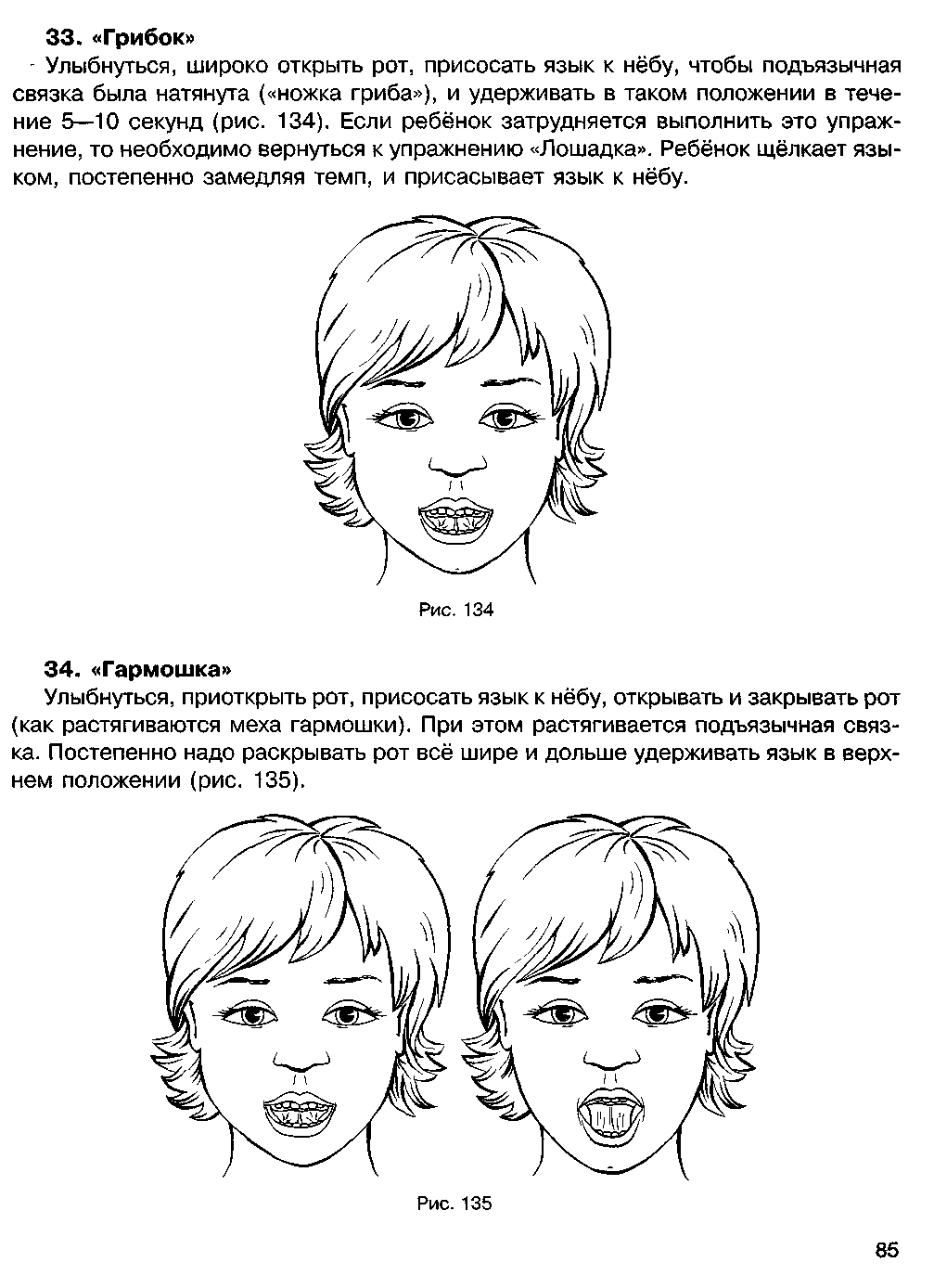 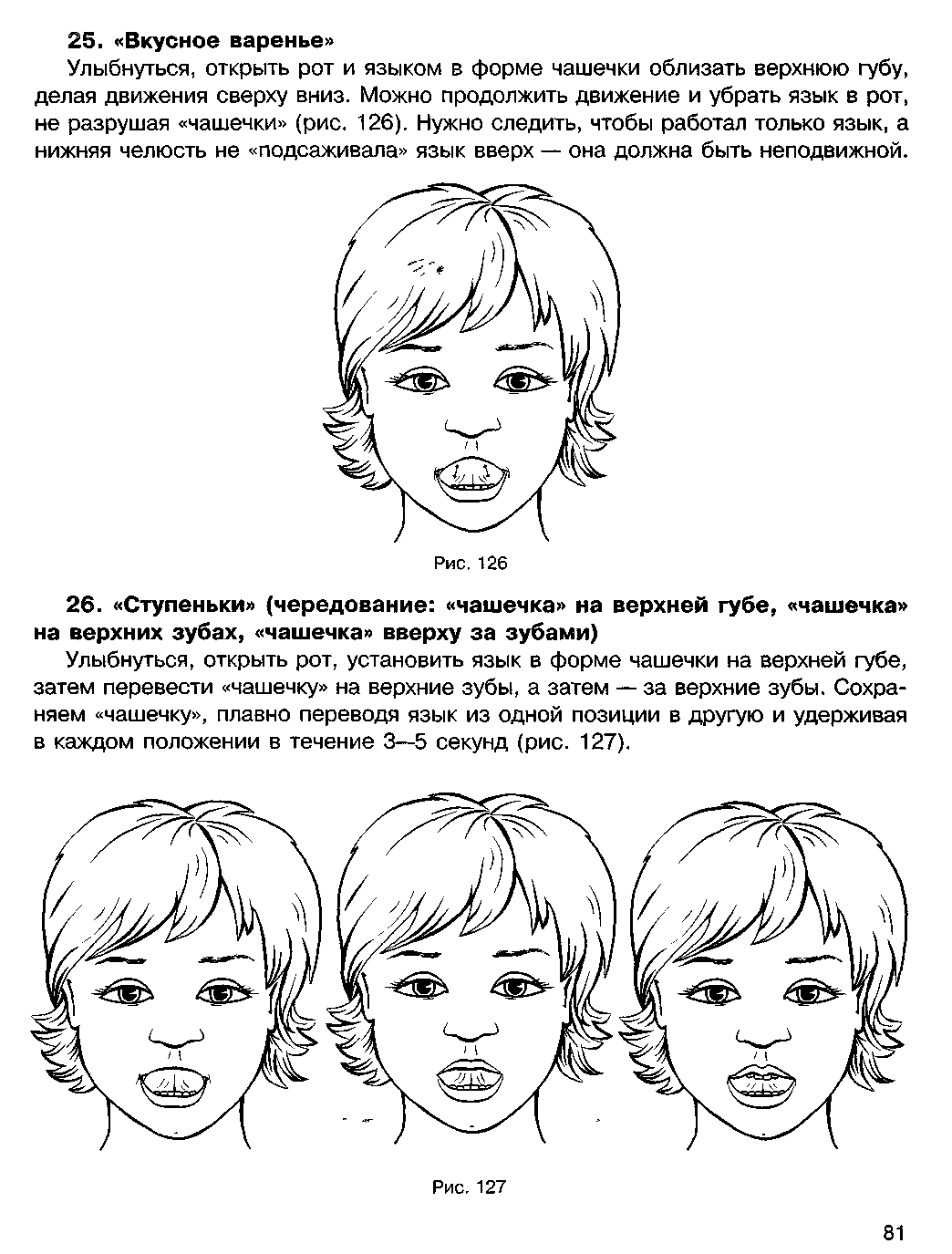 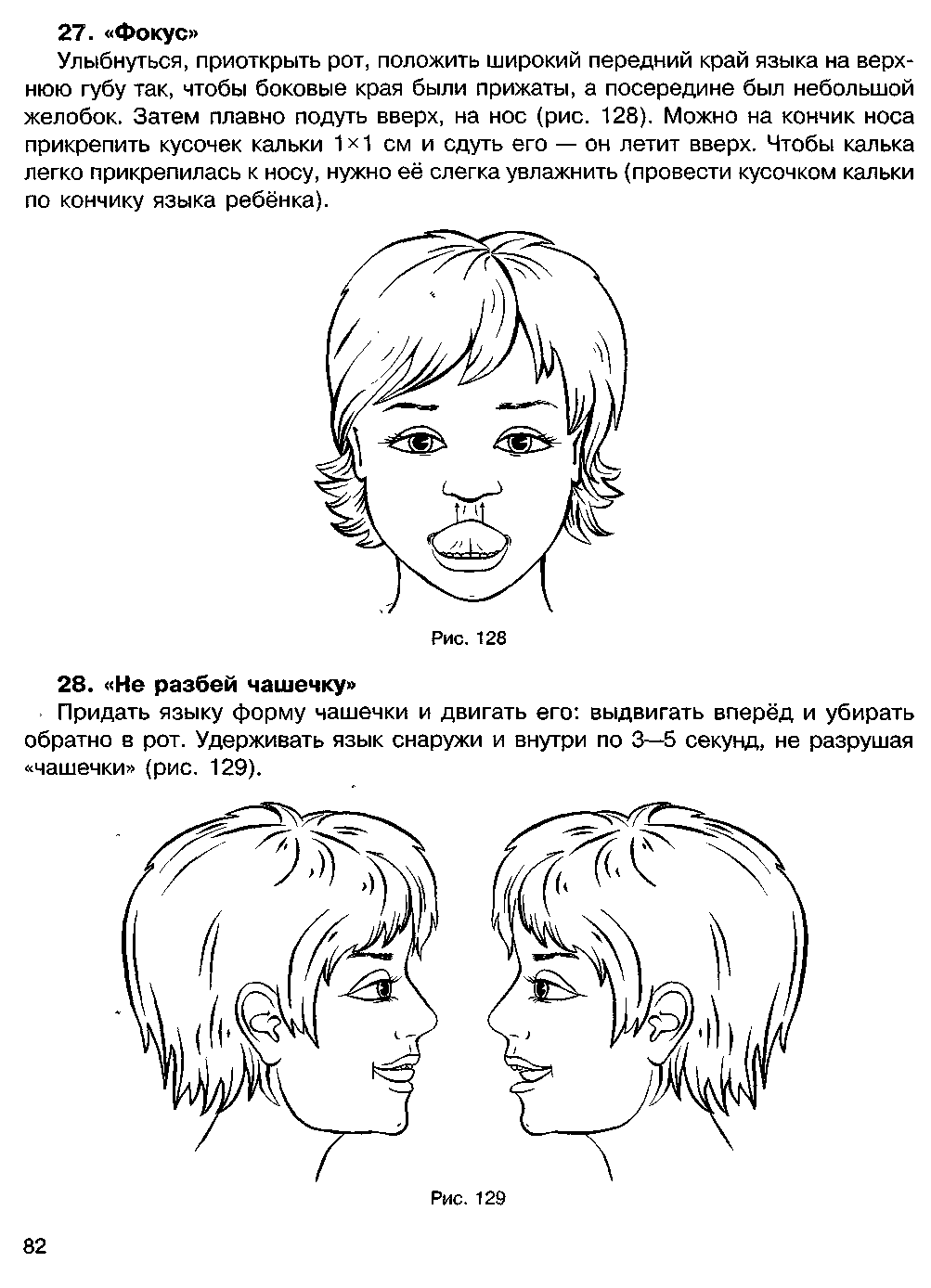 